                                                                                                                                                                                                        О Т К Р Ы Т О Е    А К Ц И О Н Е Р Н О Е     О Б Щ Е С Т В О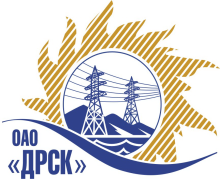 ПРОТОКОЛрассмотрения заявокгород  Благовещенск, ул. Шевченко, 28ПРЕДМЕТ ЗАКУПКИ: Открытый запрос цен на поставку продукции: «Электропечь сопротивления сушильная» для нужд филиала ОАО «ДРСК» «Амурские электрические сети».Основание для проведения закупки:   ГКПЗ 2014 г. закупка 2678 раздел 2.2.2.Указание о проведении закупки от 12.08.2014 № 196Планируемая стоимость закупки в соответствии с ГКПЗ: 2 900 000,00 руб. без учета НДСФорма голосования членов Закупочной комиссии: очно-заочная.ПРИСУТСТВОВАЛИ: На заседании присутствовали _5 членов Закупочной комиссии 2 уровня. ВОПРОСЫ, ВЫНОСИМЫЕ НА РАССМОТРЕНИЕ ЗАКУПОЧНОЙ КОМИССИИ: О признании предложения ЗАО "МИУС"  несоответствующим условиям закупки О признании предложений соответствующие условиям закупкиО  ранжировке предложений Участников закупки РАССМАТРИВАЕМЫЕ ДОКУМЕНТЫ:Протокол вскрытия конвертов Индивидуальные заключения Моториной О.А., Машкиной О.П., Лаптева И.А.ВОПРОС 1 «О признании предложения ЗАО "МИУС" несоответствующим условиям закупки»ОТМЕТИЛИ:В предложение ЗАО "МИУС" указан срок поставки 150 рабочих дней от даты заключения договора (после февраля 2015), что не соответствует п.3.2. Технического задания, в котором указан срок поставки до 20.12.2014.ВОПРОС 2 «О признании предложений соответствующие условиям закупки»ОТМЕТИЛИ:Предложения ООО "Индуктор КА", ООО "ПИРС" признаются удовлетворяющим по существу условиям закупки. Предлагается принять данные предложения к дальнейшему рассмотрению.ВОПРОС 3  «О  ранжировке  предложений Участников закупки»ОТМЕТИЛИ:В соответствии с требованиями и условиями, предусмотренными извещением о закупке и Закупочной документацией, предлагается ранжировать предложения с 1 по 2 место следующим образом: РЕШИЛИ:Признать предложение ЗАО "МИУС"  несоответствующим условиям закупкиПризнать предложения ООО "Индуктор КА", ООО "ПИРС" соответствующие условиям закупки.Утвердить ранжировку предложений Участников с 1 по 2 место:1 место: ООО "Индуктор КА"2 место: ООО "ПИРС"Ответственный секретарь Закупочной комиссии 2 уровня ОАО «ДРСК»	О.А. МоторинаТехнический секретарь Закупочной комиссии 2 уровня ОАО «ДРСК»	Т.А. ИгнатоваДАЛЬНЕВОСТОЧНАЯ РАСПРЕДЕЛИТЕЛЬНАЯ СЕТЕВАЯ КОМПАНИЯУл.Шевченко, 28,   г.Благовещенск,  675000,     РоссияТел: (4162) 397-359; Тел/факс (4162) 397-200, 397-436Телетайп    154147 «МАРС»;         E-mail: doc@drsk.ruОКПО 78900638,    ОГРН  1052800111308,   ИНН/КПП  2801108200/280150001город  Благовещенск№ 471/МТПиР-Р18 сентября 2014 годаМесто в предварительной ранжировкеНаименование и адрес участникаЦена заявки и иные существенные условия1 местоООО "Индуктор КА" (623131, Россия, Свердловская обл., г. Первоуральск, п. Новоуткинск, ул. Горького, д. 10, корп. 76.)Цена: 2 680 000,00 руб. без НДС (3 162 400,00 руб. с НДС)Условия оплаты продукции: Авансовый платеж 1 370 000,00 (с НДС) в течение  5 банковских дней от даты вступления договора в силу и выставления Поставщиком счета на предварительную оплату. Второй платеж 1 370 000,00 (с НДС) в течение  5 банковских дней от даты письменного уведомления о готовности Оборудования к отгрузке. Третий платеж 172 400,00 (с НДС) в течение 10 банковских дней от  даты поставки Оборудования.Условия оплаты пуско-наладочных работ: Авансовый платеж 125 000,00 (с НДС) в течение 5 банковских дней от даты Письменного уведомления поставщика о готовности Оборудования к пуско-наладочным работам и выставления Поставщиком счета на предварительную оплату. Второй платеж 125 000,00 (с НДС) в течение 5 банковских дней после подписания Акта сдачи-приемки успешно выполненных работ.Срок поставки: до 31.12.2014Гарантийный срок:  12 месяцев со дня ввода в эксплуатацию, но не более 18-ти месяцев со дня поступления оборудования Покупателю.2 местоООО "ПИРС" (РФ, 195196, Санкт-Петербург, ул. Рижская, д.5, кор.1, офис 408)Цена: 2 750 000,00  руб. без НДС (3 245 000,00 руб. с НДС)Условия оплаты: 50% аванс, 50% после поставки в течение 30 календарных днейСрок поставки: до 20 декабря 2014Гарантийный срок:  12 месяцев